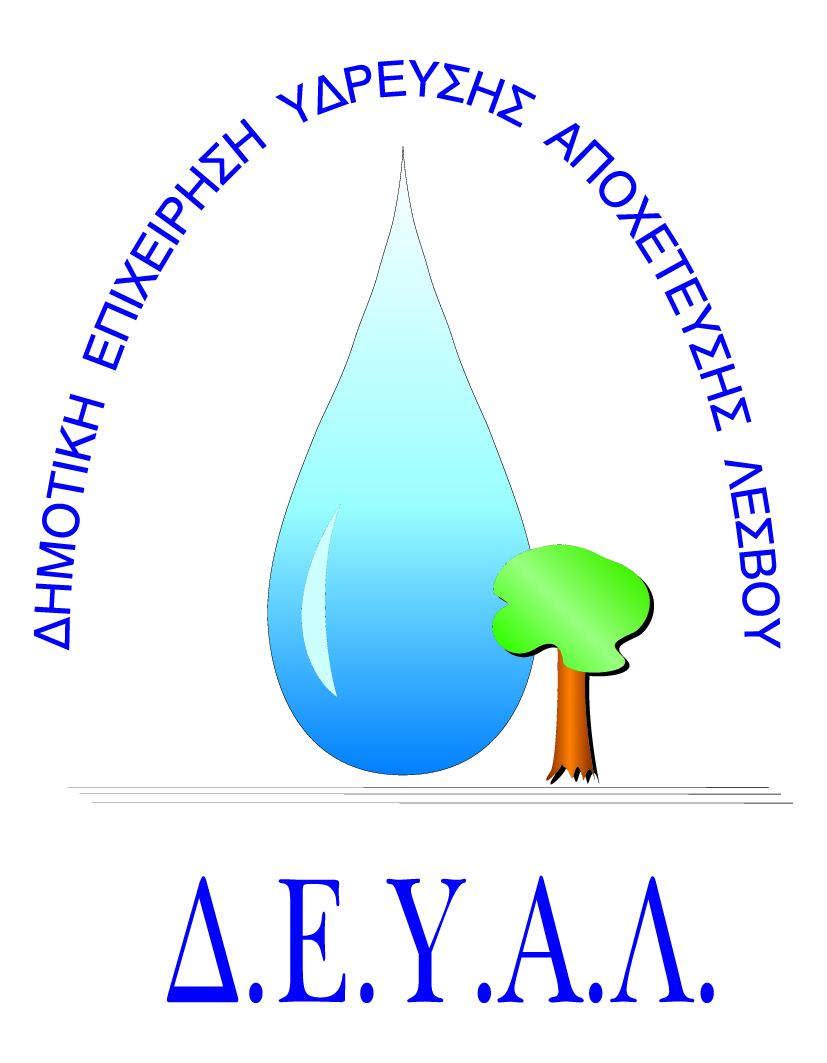 ΔΗΜΟΤΙΚΗ ΕΠΙΧΕΙΡΗΣΗ 						ΥΔΡΕΥΣΗΣ ΑΠΟΧΕΤΕΥΣΗΣ				ΜΥΤΙΛΗΝΗ  25/1/2022	ΛΕΣΒΟΥ                                                             ΑΡΙΘΜ. ΠΡΩΤ: 615ΤΕΧΝΙΚΗ ΥΠΗΡΕΣΙΑΤαχ.Δ/νση	: Ελ.Βενιζέλου 13-17Ταχ.Κωδ.	: 811 00 ΜυτιλήνηΠληροφορίες	: Παναγιώτης Ματαρέλλης  Τηλέφωνο 	: 22510 24444FAX 		: 22510 40121E-mail 		: ydrefsi@deyamyt.gr	ΠΡΟΣ: ΜΜΕ ΔΕΛΤΙΟ ΤΥΠΟΥΗ ΔΕΥΑΛ ενημερώνει ότι αύριο Τετάρτη 26/1/2022 από ώρα 9:00π.μ. έως 14:30μ.μ. το μεσημέρι θα υπάρξει διακοπή υδροδότησης στην περιοχή των Αλυφαντών λόγω επισκευής βλάβης του αντλιοστασίου.Συγκεκριμένα η διακοπή θα επηρεάσει τις περιοχές: Αλυφαντά, Παγανή, Πυργί, Κέδρο, Λακέρδα, Γαϊδουρανήφορος και Άγιος Νεκτάριος.Την ακριβή περιοχή που θα υπάρξει διακοπή θα μπορείτε να την δείτε μέσα από το site της ΔΕΥΑΛ, στον παρακάτω σύνδεσμο: https://www.google.com/maps/d/edit?hl=el&mid=1FjX9zcKXWmeHicqiOe-W4atR4aRCp6ac&ll=39.11043922871046%2C26.53841287445458&z=16Πληροφορίες θα δίνονται στο τηλέφωνο 22510 24444 (εσωτ. 100, 116)Η ΔΕΥΑΛ θα καταβάλει κάθε προσπάθεια για την όσο δυνατόν μικρότερη όχληση και την ταχύτερη αποκατάσταση της ομαλής υδροδότησης.									Από  τη ΔΕΥΑΛ 